First Lesson: Isaiah 9:2-7 First Carol:	Joy to the World 		#267 v. 1-21	Joy to the world, the Lord is come!	Let earth receive her king;	let ev'ry heart prepare him room	and heav'n and nature sing,	and heav'n and nature sing,	and heav'n, and heav'n and nature sing.2	Joy to the earth, the Savior reigns!	Let all their songs employ,	while fields and floods, rocks, hills, and plains	repeat the sounding joy,	repeat the sounding joy,	repeat, repeat the sounding joy.Text: Isaac Watts, 1674-1748Second Lesson: Micah 5:2-5a Second Carol: 	O Little Town of Bethlehem	#279 v. 1 & 3	      1	O little town of Bethlehem, how still we see thee lie!	Above thy deep and dreamless sleep the silent stars go by;	yet in thy dark streets shineth the everlasting light.	The hopes and fears of all the years are met in thee tonight.3	How silently, how silently the wondrous gift is giv'n!	So God imparts to human hearts the blessings of his heav'n. No ear may hear his coming; but, in this world of sin,	where meek souls will receive him still the dear Christ enters in.Text: Phillips Brooks, 1835-1893Third Lesson: Luke 1:26-35, 38
Third Carol: The Angel Gabriel from Heav’n Came #265 v. 1-3      1	The angel Gabriel from heaven came,with wings as drifted snow, with eyes as flame:"All hail to thee, O lowly maiden Mary,most highly favored lady." Gloria!2	"For know a blessed mother thou shalt be,all generations laud and honor thee;thy son shall be Emmanuel, by seers foretold,most highly favored lady." Gloria!3	Then gentle Mary meekly bowed her head;"To me be as it pleaseth God," she said."My soul shall laud and magnify God's holy name."Most highly favored lady, Gloria!Text: Basque Carol; para. Sabine Baring-Gould, 1834-1924Fourth Lesson: Luke 2:1-7 Fourth Carol:	Lo, How a Rose E’er Blooming 	 #272 v. 1 & 31	Lo, how a rose e'er blooming	from tender stem hath sprung!	Of Jesse's lineage coming	as seers of old have sung,	it came, a flow'r so bright,	amid the cold of winter,	when half-spent was the night.3	This flow'r, whose fragrance tender	with sweetness fills the air,	dispels with glorious splendor	the darkness everywhere.	True man, yet very God,	from sin and death he saves us	and lightens ev'ry load.Text: German carol, 15th cent.; tr. Theodore Baker, 1851-1934, sts. 1-2; Harriet R. Krauth, 1845-1925, st. 3; John C. Mattes, 1876-1948, st. 4Fifth Lesson: Luke 2:8-16Fifth Carol	:	Angels We have Heard on High 	       #289 v. 1-21	Angels we have heard on high,	sweetly singing o'er the plains,	and the mountains in reply,	echoing their joyous strains.Refrain	Gloria in excelsis Deo; gloria in excelsis Deo.2	Shepherds, why this jubilee?	Why your joyous strains prolong?	What the gladsome tidings be	which inspire your heav'nly song?  Refrain	Text: French carol; tr. H. F. Hemy, The Crown of Jesus Music, 1864Sixth Lesson: Matthew 2:1-11Sixth Carol      	What Child Is This ? 		#296 v. 1-31	What child is this, who, laid to rest,	on Mary's lap is sleeping?	Whom angels greet with anthems sweet	while shepherds watch are keeping?	This, this is Christ the king,	whom shepherds guard and angels sing;	haste, haste to bring him laud,	the babe, the son of Mary!2	Why lies he in such mean estate	where ox and ass are feeding?	Good Christian, fear; for sinners here	the silent Word is pleading.	Nails, spear shall pierce him through,	the cross be borne for me, for you;	hail, hail the Word made flesh,	the babe, the son of Mary!3	So bring him incense, gold, and myrrh;	come, peasant, king, to own him.	The King of kings salvation brings;	let loving hearts enthrone him.	Raise, raise the song on high,	the virgin sings her lullaby;	joy, joy, for Christ is born,	the babe, the son of Mary!Text: William C. Dix, 1837-1898Seventh Lesson: John 1;1-5, 14Homily		Pastor Miriam Schmidt	Carol	It came upon a midnight Clear	#282 v. 1-31	It came upon the midnight clear,	that glorious song of old,	from angels bending near the earth	to touch their harps of gold:	"Peace on the earth, good will to all,	from heav'n's all-gracious king."	The world in solemn stillness lay	to hear the angels sing.2	Still through the cloven skies they come	with peaceful wings unfurled,	and still their heav'nly music floats	o'er all the weary world.	Above its sad and lowly plains	they bend on hov'ring wing,	and ever o'er its babel sounds		the blessed angels sing.3	And you, beneath life's crushing load,	whose forms are bending low,	who toil along the climbing way	with painful steps and slow:	look now, for glad and golden hours	come swiftly on the wing;	oh, rest beside the weary road	and hear the angels sing!Text: Edmund H. Sears, 1810-1876Prayers of IntercessionThe assembly responds to each petition: Hear our prayer.Sharing of the PeaceOffertory Music: 	at 7pm 	“A Little Light Was Born in Bethlehem” at 8:30 pm 	French Noel (organ)	An offering is gathered for the mission of the church, including the care of those in need. Lord’s Prayer Our Father, who art in heaven, hallowed be thy name,thy kingdom come, thy will be done, on earth as it is in heaven. Give us this day our daily bread; and forgive us our trespasses, as we forgive those who trespass against us; and lead us not into temptation, but deliver us from evil. For thine is the kingdom, and the power, and the glory, forever and ever. AmenThe assembly is invited to turn on their candles for the singing of Silent Night.Carol:			 Silent Night		   #281 v. 1-31	Silent night, holy night! All is calm, all is bright	round yon virgin mother and child. Holy Infant, so tender and mild, sleep in heavenly peace, sleep in heavenly peace.2	Silent night, holy night! Shepherds quake at the sight;	glories stream from heaven afar, heav'nly hosts sing, alleluia!	Christ, the Savior, is born! Christ, the Savior, is born!3	Silent night, holy night! Son of God, love's pure light	radiant beams from your holy face, with the dawn of redeeming grace, Jesus, Lord, at your birth, Jesus, Lord, at your birth.Text: Joseph Mohr, 1792-1849; tr. John F. Young, 1820-1885Blessing Carol 	Hark! The Herald Angels Sing 	#270 v. 1 & 31	Hark! The herald angels sing,	“Glory to the newborn king;	peace on earth, and mercy mild,	God and sinners reconciled."	Joyful, all you nations, rise;	join the triumph of the skies;	with angelic hosts proclaim,	"Christ is born in Bethlehem!"Refrain   	Hark! The herald angels sing, "Glory to the newborn king!"3	Hail the heav'n-born Prince of peace!	Hail the Sun of righteousness!	Light and life to all he brings,	ris'n with healing in his wings.	Mild he lays his glory by,	born that we no more may die,	born to raise each child of earth,	born to give us second birth.  RefrainText: Charles Wesley, 1707-1788, alt.Dismissal   	Go in peace. Christ is with you.	Assembly:  Thanks be to God. Worship happens only by God’s grace and the help of many of God’s people. Thank you to all who made tonight’s service possible. See insert for names.Please come worship with us again: Christmas Day, December 25 at 10 am and every Sunday at 10 am.All Saints in Big Sky: A Shared Ministry of the Episcopal & Lutheran (ELCA) ChurchesService of Lessons & Carols: Christmas EveDecember 24, 2022       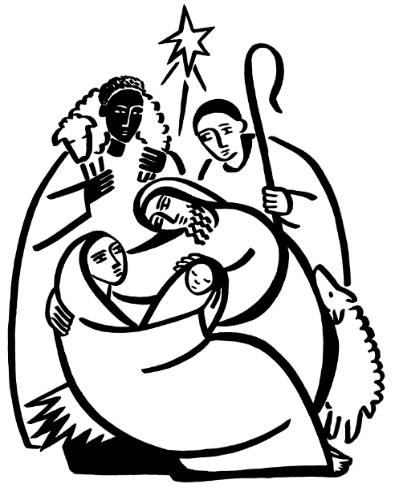 7:00 & 8:30 pmPrelude & WelcomeProcessional Carol: O Come, All Ye Faithful  		#283 v. 1-31 	O come, all ye faithful, joyful and triumphant!O come ye, O come ye to Bethlehem;come and behold him, born the king of angels:Refrain:  	O come, let us adore him, O come, let us adore him, O come, let us adore him, Christ the Lord!2	The highest, most holy, light of light eternal,born of a virgin, a mortal he comes;Son of the Father now in flesh appearing!  Refrain3	Sing, choirs of angels, sing in exultation,sing, all ye citizens of heaven above!Glory to God in the highest:  RefrainText: attr: John Francis Wade, 1711-1786; tr. Frederick Oakeley (v. 1, 3), tr. Unknown (v. 2)Greeting  The grace of our Lord Jesus Christ, the love of God, and the communion of the Holy Spirit be with you all.Assembly: And also with you.Prayer of the DayLet us pray. Almighty God, you made this holy night shine… who lives and reigns with you and the Holy Spirit, one God, now and forever. Assembly: Amen.All Saints in Big Sky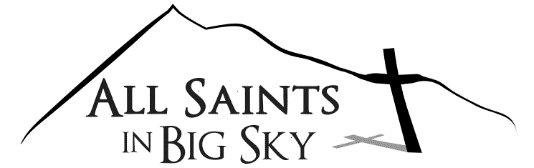 A Shared Ministry of the Episcopal and Lutheran (ELCA) Churchesallsaintsbigsky.comwww.facebook.com/AllSaintsBigSkyThe Rev. Miriam Schmidt- Pastor/Priest of All Saints in Big Sky406-570-8632   pastor@allsaintsbigsky.comThe Rev. Valerie Webster- Associate Priest406-579-3980  Vwebster587@gmail.comWorship happens only by God’s grace and the help of many of God’s people. Thank you to all who made tonight’s service possible.Pianist/Organist: Tom SchmidtPreacher: Pastor Miriam SchmidtSpecial Music: (7:00 PM) Mia L, Laura S, Mike B, Jennifer R.(9:00 PM) Tom SchmidtWorship Leader: (7:00 PM) Jane McCarthy(9:00 PM) Terye LobleReaders: (7:00 PM) (9:00 PM) Ushers: (7:00pm) Dennis McCarthy & Patricia Deacon(9:00 pm) Rod RemptAll Saints in Big SkyA Shared Ministry of the Episcopal and Lutheran (ELCA) Churchesallsaintsbigsky.comwww.facebook.com/AllSaintsBigSkyThe Rev. Miriam Schmidt- Pastor/Priest of All Saints in Big Sky406-570-8632   pastor@allsaintsbigsky.comThe Rev. Valerie Webster- Associate Priest406-579-3980  Vwebster587@gmail.comWorship happens only by God’s grace and the help of many of God’s people. Thank you to all who made tonight’s service possible.Pianist/Organist: Tom SchmidtPreacher: Pastor Miriam SchmidtSpecial Music: (7:00 PM) Mia L, Laura S, Mike B, Jennifer R.(9:00 PM) Tom SchmidtWorship Leader: (7:00 PM) Jane McCarthy(9:00 PM) Terye LobleReaders: (7:00 PM) (9:00 PM) Ushers: (7:00pm) Dennis McCarthy & Patricia Deacon(9:00 pm) Rod RemptAll Saints in Big SkyA Shared Ministry of the Episcopal and Lutheran (ELCA) Churchesallsaintsbigsky.comwww.facebook.com/AllSaintsBigSkyThe Rev. Miriam Schmidt- Pastor/Priest of All Saints in Big Sky406-570-8632   pastor@allsaintsbigsky.comThe Rev. Valerie Webster- Associate Priest406-579-3980  Vwebster587@gmail.comWorship happens only by God’s grace and the help of many of God’s people. Thank you to all who made tonight’s service possible.Pianist/Organist: Tom SchmidtPreacher: Pastor Miriam SchmidtSpecial Music: (7:00 PM) Mia L, Laura S, Mike B, Jennifer R.(9:00 PM) Tom SchmidtWorship Leader: (7:00 PM) Jane McCarthy(9:00 PM) Terye LobleReaders: (7:00 PM) (9:00 PM) Ushers: (7:00pm) Dennis McCarthy & Patricia Deacon(9:00 pm) Rod Rempt